Verzorgingstips: Waar moet je op letten bij warm weer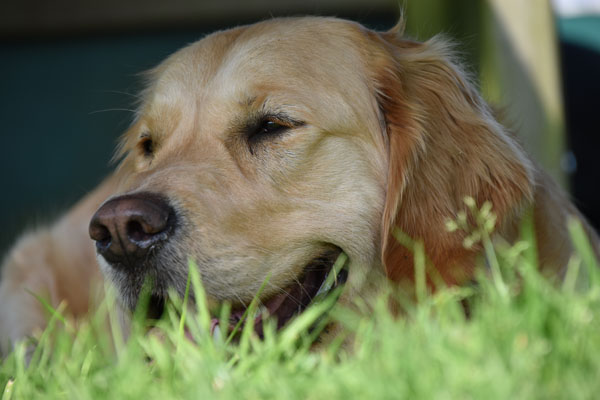 Verzorgingstips voor de zomer: tropenrooster!De weergoden waren ons niet gunstig gezind dit voorjaar. Veel mensen kijken dan ook uit naar een warme zomer. Voor onze honden hoeft dit geen probleem te zijn als we ons goed voorbereiden en voorzorgsmaatregelen nemen. Als we dat doen, kunnen mens en dier genieten van de zonnestralen. Honden hebben niet zoals mensen de mogelijkheid om hun warmte via zweten kwijt te raken. Zij kunnen dit alleen via hijgen en via de voetzolen. Het risico op oververhitting is daardoor groot. Met deze tips bezorg je ook de hond een fijne zomer.Voorbereidingen in en om het huisTijdens de zomermaanden kan de temperatuur in huis behoorlijk oplopen.Laat je hond niet in de bench als hij even alleen thuis moet blijven. Hij moet zich kunnen verplaatsen om verkoeling te zoeken.Leg eventueel een koelmat in de mand van de hond.Controleer vaker of de waterbak nog gevuld is.Zorg voor schaduwrijke plekken in de tuin of op het balkon. Laat je hond niet te lang in de zon liggen, ook niet als hij daar zelf voor kiest.Een badje of sproeier kan voor pret en verkoeling zorgen in de tuin.Maak een hondvriendelijk ijsje. Vul een Kong met magere yoghurt en geprakte banaan of met Brinta pap en stukjes appel en zet de Kong in de vriezer. Spoel de Kong eerst even af als je hem uit de vriezer haalt. Anders kan de tong van de hond vastplakken aan de buitenkant. Geef je hond nooit ijs dat voor menselijke consumptie is bedoeld.Een oprijplaat voor de rolstoel, bij de voordeur, kan erg heet worden als de zon erop staat te branden. Leg hier een stukje tapijt op als dat mogelijk is.Aanpassen activiteitBeperk op warme dagen je activiteiten met je hond tot een route of wandeling in de vroege ochtend en in de avond. Verkort de uitlaatroute overdag als het erg warm is. Laat de hond zijn behoefte doen en laat het daarbij. Er zijn tegenwoordig handige waterflessen te koop zodat je de hond onderweg kan voorzien van vers drinkwater.

Ben je fysiek niet in staat om in de ochtend een langere wandeling te ondernemen? Vraag nu alvast in je vriendenkring of ze je kunnen en willen helpen op deze (te) hete dagen. Een taxi naar het losloopgebied kan ook uitkomst bieden voor je hond.AsfaltAsfalt warmt in de zon, bij een buitentemperatuur van 25 graden, op tot ruim 50 graden. Vermijd het lopen op asfalt zoveel als mogelijk om beschadiging van de voetzolen te voorkomen. Blijf er dus vooral niet op stilstaan. Het uitlaten in de goot is met deze temperaturen dus niet zo prettig voor de hond. Gras heeft dan de voorkeur. Tip: Als je zelf wil ervaren hoe warm asfalt wordt, ga dan eens met je blote voet erop staan.Verzorging voetzolenVoetzolen kunnen gemakkelijk uitdrogen. De huid kan beschadigd raken en er kunnen kloven ontstaan. Deze kloven kun je zien maar ze voelen ook hard aan. Je kan ze dan drie keer per dag insmeren met een pootwax zoals Vetramil. Gebruik geen zalf voor mensen. Die kan de voetkussens te zacht maken waardoor ze vatbaarder worden voor beschadigingen. Is het per ongeluk toch misgegaan en zitten er blaren en rode vlekken op de voetzolen? Raadpleeg dan zo snel mogelijk de dierenarts.Fietsen en lopen naast de rolstoelDoor inspanning stijgt de lichaamstemperatuur van je hond. Bij temperaturen van meer dan 20 graden is er een risico op oververhitting. Dit kan fataal zijn voor je hond. Het advies is dan ook om boven de 18 graden en in de zon niet meer te fietsen met je hond. Pas het tempo naast de rolstoel ook aan naar ‘stappen’ in plaats van ‘draven’ en vermijd rijden op de rijbaan vanwege de temperatuur van het asfalt.Laat je hond niet achter in de auto of caravanLaat je hond nooit achter in de auto, caravan of andere kleine ruimtes. De temperatuur kan zeer snel (binnen enkele minuten) zeer hoog oplopen, bij een buitentemperatuur boven de 15 graden. Uit onderzoek is gebleken dat bij 15 graden of meer in de volle zon de temperatuur binnen in de auto soms zelfs tot 70 graden kan stijgen. Binnen enkele minuten kan je hond zo al oververhit en in shock raken.Ontspannen in het bos of parkIn de vroege ochtend of begin van de avond is een rustige wandeling heerlijk en noodzakelijk voor je hond. Hij moet immers toch aan voldoende beweging komen. Laat je hond dan niet te lang spelen met andere honden om een te grote stijging van de lichaamstemperatuur te voorkomen. Een beschaduwd bos heeft voor je hond de voorkeur. Pootjebaden en/of zwemmen kan ook voor verkoeling zorgen. Draagt je hond een muilkorf in het bos? Laat die met extreme warmte dan af. Zo kan hij beter hijgen en daardoor makkelijker zijn warmte kwijt.ZwemmenAls je hond van zwemmen houdt dan is dat een prima manier om af te koelen. Let wel op de aanwezigheid van blauwalg, de ziekte van Weil of botulisme in het zwemwater. Je kan de kwaliteit van het water checken op zwemwater.nlBlauwalg: Blauwalgen kan je herkennen als een groene, roodbruine of bruingroene laag die drijft op het water. Ze komen zowel in zoet als zout water voor. Honden worden ziek door het drinken van besmet (zoet) water. Symptomen van een blauwalgvergiftiging zijn: sloomheid, braken, diarree, trillen, toevallen, shock en blauwe slijmvliezen. Raadpleeg een dierenarts als je hond deze symptomen laat zien.Ziekte van Weil: Leptospirose, waaronder de ziekte van Weil, is een wereldwijd bij honden voorkomende ziekte. Symptomen kunnen braken en koorts zijn. Vaccinaties kunnen de ziekte van Weil voorkomen. Leptospirose wordt via de urine van knaagdieren (muizen, ratten) en besmette honden in de omgeving verspreid. Bij temperaturen van 18 graden of hoger kunnen zij tot wel 6 weken in de grond overleven en in warm, stilstaand water wel drie maanden en langer.Botulisme: Botulisme wordt veroorzaakt door hetzelfde gif dat wordt gebruikt bij een Botox behandeling. Het gif zorgt voor een blokkade van de signaaloverdracht van zenuw naar spier. Een dier dat te veel gif binnenkrijgt, raakt verlamd. Honden besmetten zich vooral door het eten van vissen en watervogels, die aan botulisme overleden zijn. Ook door het drinken van besmet water kan een dier ziek worden. Symptomen zijn misselijkheid, overgeven, diarree, stijf lopen en spierslapte. Honden zijn niet zo gevoelig voor botulisme.Het terrasWe mogen weer gezellig op het terras zitten. Veel mensen hebben daar lang naar uit gekeken. Een drankje, hapje eten en de hond gezellig mee. Maar stel jezelf de vraag: ‘Vindt jouw hond dat op een warme dag, tussen 12 uur en 16 uur ook leuk?’.OververhittingDe normale lichaamstemperatuur van een hond is 38 tot 39 graden. Bij stress of bij inspanning kan deze waarde snel 0,5 tot 1,0 °C stijgen. Bij koorts reageert het lichaam op een ontsteking. De thermostaat van het lichaam is hoger gezet.

Bij oververhitting kan het lichaam de warmte niet goed kwijt. Jouw hond wil graag afkoelen, maar het lukt niet. Als de temperatuur te hoog wordt (hoger dan 41 graden), kunnen organen als het hart, de lever, hersenen en nieren beschadigd raken.Kenmerken oververhittingHoe kun je oververhitting bij jouw hond herkennen? De oververhitte hond is per definitie duidelijk onwel. Hij heeft warme oren en voetzolen, rode slijmvliezen, reageert niet goed op aanspreken, kan meestal nauwelijks nog lopen en bewusteloos raken.

De hond moet gekoeld worden maar wikkel de hond niet in natte handdoeken. Spons hem af met koel water, breng hem naar een koele ruimte en geef hem kleine beetjes water.

Symptomen van oververhitting zijn: overmatig hijgen, kwijlen, niet willen lopen, in paniek raken, bewusteloos raken en zelfs overlijden. Heb je het vermoeden dat je hond oververhit is? Neem dan direct contact op met je dierenarts.